ドッジやろうぜ！「礼儀・友情・挑戦」熱き思いをキャッチ＆アタック第３３回 春の全国小学生ドッジボール選手権全国大会　和歌山県予選会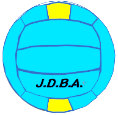 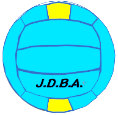 １．日　　時	２０２４年２月１８日（日）	９：００～１６：３０ （受付９：００　　　開会式９：３０～）２．会　　場	和歌山県立体育館 （和歌山市中之島２２３８ 　　TEL０７３－４２２－４１０８）３．主　　催	和歌山県ドッジボール協会 日本ドッジボール協会４．後　　援	和歌山県教育委員会	公益社団法人和歌山県体育協会	和歌山県レクリエーション協会　　（株）	（申請中）５．出場資格	（１）２０２３年４月現在　小学校３～６年生で編成されたチーム（男女混合可）で、１チーム１２名～２０名。ただし３年生の単独チームは不可となります。（２）日本ドッジボール協会にＤ１チームとして登録したチームであること。（３）日本ドッジボール協会規定のユニフォームを着用すること。（４）選手全員がスポーツ保険などの傷害保険に加入していること。（５）試合時　ベンチ内チーム役員全員が以下の資格を取得していること。・日本ドッジボール協会公認Ａ級指導員資格かＢ級指導員資格（1名以上は必ず保持）・日本ドッジボール協会公認Ｃ級指導員資格（上記以外の者）必ず資格登録番号入りの個人会員証を分かりやすいように携帯してベンチ入りしてください。  	（６）帯同審判制とします。必ず審判員を１名以上だして下さい。（試合数により審判員の動員をお願いする場合があります）（７）優勝チームは２０２４年３月３１日（日）福岡県福岡市（福岡市総合体育館）で行われる全国大会に出場する権利及び義務を有します。参加費、交通費及び宿泊費等は各チームの負担となります。（８）上位４チームを関西ブロック大会に推薦します。関西ブロック大会：２０２４年３月９日（土）京都府福知山市予定（９）参加チームは大会当日プラカードを持参してください。（仕様は各チームに任せます）６．競技方法	（１）試合は予選リーグ戦を経て、決勝トーナメント方式にて行います。 決勝トーナメントでは試合終了時に内野人数が同数の場合、ヴィクトリーポイントゲームにて勝敗を決定します。試合では「Ｖポイントゲーム」と呼称します。（２）参加チーム数により競技方法等を変更する場合があります。７．競技規則	（１）ルールは、日本ドッジボール協会公式ルールに則ります。（２）予選リーグ・決勝トーナメントは５分１セットマッチで行います。ただし、準々決勝・優勝決定戦のみ５分３セットマッチ（２セット先取）。（３）出場選手は、日本ドッジボール協会Ｄ１登録メンバーの中からエントリーした１２～２０名までとします。未登録の選手が出場した場合はチーム失格となります。試合はエントリーメンバー中の１２名で行います。規定によりエントリーした選手は全国大会終了まで変更できません。	（４）ベンチに入ることができるのは、登録した監督・コーチ・マネージャの３名。監督は選手の安全確保等のため成人とします。監督は、チーム登録証を持参・携帯してください。退場や失格等でベンチ内に成人がいなくなった時点で、そのチームを不完全となったチームとみなしその試合を不戦敗とします。未登録の指導者がベンチに入った場合も同様とします。	（５）競技フロアに入ることができるのは、登録選手と監督、コーチ、マネージャの最大２３名です。競技フロアに降りる場合は、ゴム底の体育館シューズの着用を義務づけます。	（６）予選リーグは勝ち点制を採用して順位を決定し、上位２チームが決勝トーナメントへ進出します。勝ち点…２点	引き分け…１点	負け…０点勝ち点の合計点数が同じ場合は、以下の順で上位を決定します。各試合終了時の味方内野人数の合計が多いチーム直接対決の勝者各試合終了時の相手内野人数の合計の少ないチームそれでも決まらない場合は決定戦を行います。※ただし、参加チーム数によっては試合形式等を変更する場合があります。	（７）審判への抗議は一切認めません。また、悪質な言動を続ける選手、監督等、応援者などは審判長等から「退場・失格」を宣告されることがあります。	（８）試合球・・ミカサ製(MGJDB-L)、モルテン製(D3C5000-L)公認試合球８．表　　彰	優勝及び上位チームを表彰します。９．参加費用	８、０００円10．申込方法	（１）締め切り日	２０２４年１月１８日（木）	（２）日本ドッジボール協会ホームページよりエントリーしてください。それとともに県協会に申込書をメールで送付してください。11，試合抽選	締切り後 県協会にて厳選なる抽選を行います。1２．そ の 他	（１）天候及びその他の諸事情により大会スケジュールの変更や中止をする場合があります。 （２）大会参加にあたっては選手の健康管理に十分留意してください。競技中 選手が負傷した場合は、会場において応急処置をいたしますが、主催者はその後の責任は負いかねますのであらかじめご了承ください。また、大会会場までの往復中の事故等についても責任を負いかねますのでご了承ください。（３）大会で撮影した写真・映像はドッジ競技の普及等（あくまで公共目的）に使用する場合がございますので予めご了承ください。（４）会場へのボール持ち込みは禁止です。（５）試合中のフラッシュ撮影は試合の妨げとなりますので禁止します。各チーム内で観覧される方にも徹底していただきますようお願いします。（６）ゴミ等は必ずチームで持ち帰るようお願いします。また、観客席・体育館施設内を汚した場合や破損した場合は、該当チームで責任をもって修理、清掃をお願いします。1３．連絡先＜問い合わせ先＞	和歌山県ドッジボール協会　　事務局（〒648-0074	橋本市野２９６－３１）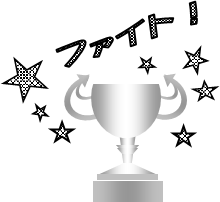 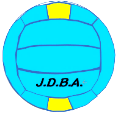 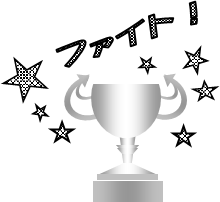 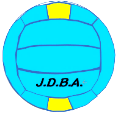 TEL&FAX	０７３６－３４－１０７１e-mail	umeiknms@gaia.eonet.ne.jpHP	http://www.eonet.ne.jp/~wdba/